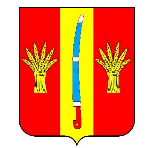 АДМИНИСТРАЦИЯ НОВОАЛЕКСАНДРОВСКОГО ГОРОДСКОГО ОКРУГА СТАВРОПОЛЬСКОГО КРАЯ ПОСТАНОВЛЕНИЕг.Новоалександровск28 декабря 2018г.	№2086В соответствии со статьей 179 Бюджетного кодекса  Российской Федерации, постановлениями администрации Новоалександровского городского округа Ставропольского края от 01 ноября 2017 г. №3 «Об утверждении Порядка разработки, реализации и оценки эффективности муниципальных программ Новоалександровского городского округа Ставропольского края», от 01 ноября 2017 г. №4 «Об утверждении Методических указаний по разработке и реализации муниципальных программ Новоалександровского городского округа Ставропольского края» и от 20 августа 2018 г. №1227 «Об утверждении перечня  муниципальных программ, планируемых к реализации в Новоалександровском  городском округе Ставропольского края в 2019 году», администрация Новоалександровского городского округа Ставропольского краяПОСТАНОВЛЯЕТ:1. Внести изменения в муниципальную программу «Управление муниципальным имуществом Новоалександровского городского округа Ставропольского края» (далее - Программа) утвержденную постановлением администрации Новоалександровского городского округа Ставропольского края от 27 декабря 2017 года №311:1.1. Паспорт Программы изложить в новой редакции согласно приложения  к настоящему постановлению.  1.2. Приложения 1, 2, 3, 4 к Программе изложить в новой редакции согласно приложений 1, 2, 3, 4 к настоящему постановлению.          2. Контроль за выполнением настоящего постановления возложить на заместителя главы - начальника отдела сельского хозяйства и охраны окружающей среды администрации Новоалександровского городского округа Ставропольского края А.К.Целовальникова.        3. Настоящее постановление вступает в силу со дня его подписания, подлежит размещению на официальном портале Новоалександровского городского округа Ставропольского края в информационно-телекоммуникационной сети «Интернет».4. Настоящее постановление вступает в силу с 01 января 2019 года.Глава Новоалександровскогогородского округа Ставропольского края                                                                  С.Ф.СагалаевМУНИЦИПАЛЬНАЯ ПРОГРАММА«Управление муниципальным имуществом Новоалександровского городского округа Ставропольского края»ПАСПОРТМуниципальной программы «Управление муниципальным имуществом Новоалександровского городского округа Ставропольского края»Приоритеты и цели реализуемой в Новоалександровском городском округе Ставропольского края политики органов местного самоуправления в сфере управления имущественными объектами Новоалександровского городского округа Ставропольского края, земельными участками, государственная собственность на которые не разграничена        Приоритеты реализуемой в Новоалександровском городском округе Ставропольского края политики органов местного самоуправления в сфере управления имущественными объектами Новоалександровского городского округа Ставропольского края, земельными участками, государственная собственность на которые не разграничена определяются исходя из Стратегии социально-экономического развития Новоалександровского муниципального района Ставропольского края до 2020 года и на период до 2025 года, утвержденной решением Совета Новоалександровского муниципального района Ставропольского края от 15 декабря . №7/118, и иных нормативных правых актов Новоалександровского городского округа Ставропольского края.        Основными приоритетами в сфере управления имущественными объектами Новоалександровского городского округа Ставропольского края, земельными участками, государственная собственность на которые не разграничена, являются:        совершенствование механизмов управления имущественными объектами Новоалександровского городского округа Ставропольского края, земельными участками, государственная собственность на которые не разграничена;        рационализация и оптимизация состава и структуры имущественных объектов Новоалександровского городского округа Ставропольского края;        регистрация права муниципальной собственности  Новоалександровского городского округа Ставропольского края на имущественные объекты;        повышение экономического потенциала имущественных объектов Новоалександровского городского округа Ставропольского края;        обеспечение поступления в бюджет Новоалександровского городского округа Ставропольского края доходов от продажи и использования имущественных объектов Новоалександровского городского округа Ставропольского края, земельных участков, государственная собственность на которые не разграничена.        В соответствии с приоритетами политики органов местного самоуправления Новоалександровского городского округа Ставропольского края, а также с учетом текущего состояния сферы управления имущественными объектами Новоалександровского городского округа Ставропольского края, земельными участками, государственная собственность на которые не разграничена определена цель Программы.        Целью Программы является развитие и совершенствование имущественных и земельных отношений в Новоалександровском городском округе Ставропольского края для обеспечения решения задач социально-экономического развития Новоалександровского городского округа  Ставропольского края.Характеристика основных мероприятий ПрограммыДостижение цели Программы осуществляется путем реализации следующих основных мероприятий:основное мероприятие «Управление муниципальной собственностью Новоалександровского городского округа Ставропольского края в области имущественных и земельных отношений, земельными участками, государственная собственность на которые не разграничена»;основное мероприятие «Обеспечение реализации муниципальной программы «Управление муниципальным имуществом Новоалександровского городского округа Ставропольского края» и общепрограммные мероприятия».        Непосредственным результатом реализации основного мероприятия «Управление муниципальной собственностью Новоалександровского городского округа Ставропольского края в области имущественных и земельных отношений, земельными участками, государственная собственность на которые не разграничена» станет 100-процентное поступление доходов от использования имущественных объектов Новоалександровского городского округа Ставропольского края, земельных участков, государственная собственность на которые не разграничена в бюджет Новоалександровского городского округа Ставропольского края.          В рамках основного мероприятия «Управление муниципальной собственностью Новоалександровского городского округа Ставропольского края в области имущественных и земельных отношений, земельными участками, государственная собственность на которые не разграничена» планируется реализация следующих мероприятий в разрезе задач:        Задача «Управление, распоряжение и контроль за использованием муниципального имущества и земельных участков муниципальной собственности Новоалександровского городского округа Ставропольского края, рациональное их использование».        Мероприятия:        1. Оформление права муниципальной собственности Новоалександровского городского округа Ставропольского края на объекты недвижимого имущества, эффективное управление, распоряжение муниципальным имуществом Новоалександровского городского округа Ставропольского края и его использование.        В рамках реализации данного мероприятия Программы осуществляются:        оценка имущественных объектов Новоалександровского городского округа Ставропольского края, в том числе подлежащих приватизации;        определение рыночной стоимости годового размера арендной платы за пользование муниципальным имуществом Новоалександровского городского округа Ставропольского края;        проведение кадастровых работ для постановки на государственный кадастровый учет объектов недвижимого имущества Новоалександровского городского округа Ставропольского края, бесхозяйных объектов недвижимого имущества;        регистрация права муниципальной собственности Новоалександровского городского округа Ставропольского края на объекты недвижимого имущества;        публикация информационных сообщений в средствах массовой информации по вопросам управления, распоряжения муниципальным имуществом Новоалександровского городского округа Ставропольского края.        Ответственным исполнителем мероприятия Программы является управление имущественных отношений.        2. Оформление права муниципальной собственности Новоалександровского городского округа Ставропольского края на земельные участки, отнесенные к муниципальной собственности  Новоалександровского городского округа Ставропольского края, и рациональное их использование.        В рамках реализации данного мероприятия Программы осуществляются:        проведение торгов по продаже права на заключение договоров аренды, по продаже земельных участков муниципальной собственности Новоалександровского городского округа Ставропольского края;        проведение кадастровых работ на земельных участках, отнесенных к муниципальной собственности Новоалександровского городского округа Ставропольского края;        регистрация права муниципальной собственности Новоалександровского городского округа Ставропольского края на земельные участки;        публикация информационных сообщений в средствах массовой информации по вопросам распоряжения земельными участками муниципальной собственности Новоалександровского городского округа Ставропольского края.        Ответственным исполнителем мероприятия Программы является управление имущественных отношений.        3. Внедрение современных информационно-коммуникационных технологий в области имущественных и земельных отношений.          В рамках реализации данного мероприятия Программы осуществляется с использованием программно-технических средств учет муниципального имущества и земельных участков муниципальной собственности Новоалександровского городского округа Ставропольского края путем ведения реестра муниципального имущества Новоалександровского городского округа Ставропольского края, учет договоров аренды земельных участков муниципальной собственности Новоалександровского городского округа Ставропольского края, земельных участков, государственная собственность на которые не разграничена, и поступление арендной платы по ним.         В управлении имущественных отношений используется программный комплекс «Барс-имущество», введенный в эксплуатацию в 2010 году, состоящий из функционально объединенных модулей, который позволяет автоматизировать процесс ведения реестра муниципального имущества Новоалександровского городского округа Ставропольского края, реестра заключенных договоров аренды, начисление арендной платы и учет поступлений в бюджет городского округа от использования имущественных объектов Новоалександровского городского округа Ставропольского края, земельных участков, государственная собственность на которые не разграничена. За счет средств бюджета городского округа ежегодно осуществляется сопровождение и лицензионное (послегарантийное) обслуживание данного программного комплекса.           Ответственным исполнителем мероприятия Программы является управление имущественных отношений.                4. Создание условий для эффективного выполнения полномочий органами местного самоуправления Новоалександровского городского округа Ставропольского края.        В рамках реализации данного мероприятия Программы предусмотрено выделение бюджетных ассигнований за счет средств бюджета городского округа на содержание и обслуживание муниципального имущества Новоалександровского городского округа Ставропольского края, включенного в муниципальную казну Новоалександровского городского округа Ставропольского края, за исключением объектов муниципальной собственности, предназначенных для решения вопросов местного значения Новоалександровского городского округа Ставропольского края.         Ответственным исполнителем мероприятия Программы является управление имущественных отношений.         Непосредственными результатами реализации данной задачи основного мероприятия Программы станут:        увеличение доли земельных участков, на которые зарегистрировано право муниципальной собственности Новоалександровского городского округа Ставропольского края, в общем количестве земельных участков, подлежащих регистрации в муниципальную собственность Новоалександровского городского округа Ставропольского края;        увеличение доли объектов недвижимого имущества, на которые зарегистрировано право муниципальной собственности Новоалександровского городского округа Ставропольского  края, в общем количестве объектов недвижимого имущества, подлежащих регистрации в муниципальную собственность Новоалександровского городского округа Ставропольского края;        ежегодное сохранение доли проведенных плановых мероприятий по проверке сохранности и использования по назначению имущественных объектов Новоалександровского городского округа Ставропольского края в общем количестве запланированных мероприятий по проверке сохранности и использования по назначению имущественных объектов Новоалександровского городского округа Ставропольского края на уровне 100 процентов;        ежегодное увеличение количества плановых мероприятий по проверке сохранности и использования по назначению имущественных объектов Новоалександровского городского округа Ставропольского края;          ежегодное сохранение доли приватизированных объектов муниципального имущества Новоалександровского городского округа Ставропольского края и земельных участков, на которых расположены объекты недвижимого имущества муниципальной собственности Новоалександровского городского округа Ставропольского края, в общем количестве имущественных объектов Новоалександровского городского округа, подлежащих приватизации в соответствии с прогнозным планом приватизации имущественных объектов Новоалександровского городского округа на соответствующий год, на уровне 100 процентов;        ежегодное сохранение доли имущественных объектов Новоалександровского городского округа Ставропольского края, учтенных в программном комплексе «Барс-имущество», в общем количестве имущественных объектов Новоалександровского городского округа Ставропольского края, подлежащих учету, на уровне 100 процентов;        ежегодное сохранение доли объектов муниципального имущества (за исключением объектов, предназначенных для решения вопросов местного значения) муниципальной казны Новоалександровского городского округа Ставропольского края, которые не используются и не включены в прогнозный план приватизации Новоалександровского городского округа Ставропольского края в общем количестве объектов муниципального имущества (за исключением объектов, предназначенных для решения вопросов местного значения) муниципальной казны Новоалександровского городского округа Ставропольского края, на уровне 0 процентов.        Задача  «Распоряжение земельными участками государственная собственность на которые не разграничена».        Мероприятие:        1. Предоставление земельных участков, государственная собственность на которые не разграничена, заключение в отношении таких земельных участков договоров мены, соглашений об установлении сервитута, соглашений о перераспределении земель и земельных участков, государственная собственность на которые не разграничена, принятие решений о перераспределении земель и земельных участков, государственная собственность на которые не разграничена, и на выдачу разрешений на использование земель и земельных участков, государственная собственность на которые не разграничена, в соответствии с Земельным кодексом Российской Федерации.        В рамках реализации данного мероприятия Программы осуществляются:        проведение торгов по продаже права на заключение договоров аренды, по продаже земельных участков, государственная собственность на которые не разграничена;        оценка земельных участков,  государственная собственность на которые не разграничена, определение рыночной стоимости годового размера арендной платы за пользование земельными участками, государственная собственность на которые не разграничена, в предусмотренных законодательством случаях;         проведение кадастровых работ на земельных участках,  государственная собственность на которые не разграничена, в целях вовлечения их в хозяйственный оборот;         публикация информационных сообщений в средствах массовой информации по вопросам распоряжения земельными участками,  государственная собственность на которые не разграничена.        Ответственным исполнителем мероприятия Программы является управление имущественных отношений.               Непосредственным результатом реализации данной задачи основного мероприятия Программы станет:        ежегодное сохранение доли предоставленных земельных участков, государственная собственность на которые не разграничена в общем количестве земельных участков, государственная собственность на которые не разграничена, запланированных к вовлечению в хозяйственный оборот, на уровне 100 процентов.        Задача «Осуществление муниципального земельного контроля в границах Новоалександровского городского округа Ставропольского края».        Мероприятие:        1. Организация и осуществление муниципального земельного контроля в границах Новоалександровского городского округа Ставропольского края.        В рамках реализации данного мероприятия Программы осуществляется муниципальный земельный контроль в границах Новоалександровского городского округа Ставропольского края за соблюдением органами государственной власти, органами местного самоуправления, юридическими лицами, индивидуальными предпринимателями, гражданами в отношении объектов земельных отношений, расположенных на территории Новоалександровского  городского округа Ставропольского края, требований законодательства Российской Федерации, Ставропольского края, за нарушение которых законодательством Российской Федерации, законодательством Ставропольского края предусмотрена административная и иная ответственность.          Ответственным исполнителем мероприятия Программы является управление имущественных отношений.               Непосредственным результатом реализации данной задачи основного мероприятия Программы станет:               ежегодное сохранение доли проведенных плановых проверок в рамках муниципального земельного контроля в границах Новоалександровского городского округа Ставропольского края в общем количестве запланированных проверок в рамках муниципального земельного контроля в границах Новоалександровского городского округа Ставропольского края, на уровне 100 процентов.        Сведения об индикаторах достижения цели Программы и показателях решения задач основных мероприятий Программы и их значениях приведены в приложении 1.        Перечень мероприятий Программы приведен в приложении 2.        Объемы и источники финансового обеспечения Программы приведены в приложении 3.        В рамках основного мероприятия «Обеспечение реализации муниципальной программы «Управление муниципальным имуществом Новоалександровского городского округа Ставропольского края» и общепрограммные мероприятия Программы» планируется реализация мер, направленных на создание условий для реализации Программы.        Управление реализацией Программы осуществляется управлением  имущественных отношений в рамках функций, определенных Положением об Управлении имущественных отношений администрации Новоалександровского городского округа Ставропольского края, утвержденным решением Совета депутатов Новоалександровского городского округа Ставропольского края от 12.12.2017 г. №9/86.        Обеспечение деятельности по реализации Программы предполагает расходы на:        обеспечение функций управления имущественных отношений;        оплату труда и страховые взносы в государственные внебюджетные фонды работников управления имущественных отношений;        оплату товаров, работ и услуг для обеспечения муниципальных нужд управления имущественных отношений;        уплату налога на имущество организаций и земельного налога.__________________________________________________________________СВЕДЕНИЯоб индикаторах достижения цели муниципальной программы «Управление муниципальным имуществом Новоалександровского городского округа Ставропольского края» < * >  и показателях решениязадач основных мероприятий Программы и их значениях--------------------< * > - Далее по тексту настоящего Приложении используется сокращение  - Программа.________________________________________________________________________________________________________ПЕРЕЧЕНЬ  мероприятий  муниципальной программы «Управление муниципальным имуществом Новоалександровского городского округа Ставропольского края» < * >--------------------< * > - Далее по тексту настоящего Приложении используется сокращение  - Программа.Объемы и источники финансового обеспечения муниципальной программы «Управление муниципальным имуществом Новоалександровского городского округа Ставропольского края» < * >--------------------< * > - Далее по тексту настоящего Приложении используется сокращение  - Программа.________________________________________________________________________________________________________Сведения о весовых коэффициентах, присвоенных целям программы «Управление муниципальным имуществом Новоалександровского городского округа Ставропольского края», задачам основных мероприятий______________________________________________________________________________________________________О внесении изменений в муниципальную программу «Управление муниципальным имуществом Новоалександровского городского округа Ставропольского края», утвержденную постановлением администрации Новоалександровского городского округа Ставропольского края от 27 декабря 2017 года №311                                                                                 Приложение кпостановлениюадминистрацииНовоалександровскогогородского округаСтавропольского краяот 28 декабря 2018 г. №2086НаименованиеПрограммымуниципальная программа «Управление муниципальным имуществом Новоалександровского городского округа Ставропольского края» (далее - Программа)ОтветственныйисполнительПрограммыУправление имущественных отношений администрации Новоалександровского городского округа Ставропольского края (далее - управление имущественных отношений)СоисполнителиПрограммыУчастники ПрограммынетнетПодпрограммыПрограммынетОсновные мероприятияПрограммыуправление муниципальной собственностью Новоалександровского городского округа Ставропольского края в области имущественных и земельных отношений, земельными участками, государственная собственность на которые не разграничена;обеспечение реализации муниципальной программы «Управление муниципальным имуществом Новоалександровского городского округа Ставропольского края» и общепрограммные мероприятия ПрограммыЦели Программыразвитие и совершенствование имущественных и земельных отношений в Новоалександровском городском округе Ставропольского края для обеспечения решения задач социально-экономического развития Новоалександровского городского округа Ставропольского краяИндикаторы достижения целей Программывыполнение плановых показателей по доходам от использования объектов движимого, недвижимого имущества муниципальной собственности Новоалександровского городского округа Ставропольского края (за исключением земельных участков), имущественных комплексов муниципальных унитарных предприятий Новоалександровского городского округа Ставропольского края, муниципальных учреждений Новоалександровского городского округа Ставропольского края, земельных участков муниципальной собственности Новоалександровского городского округа Ставропольского края, земельных участков, государственная собственность на которые не разграничена.Задачи основных мероприятийуправление, распоряжение и контроль за использованием объектов движимого, недвижимого имущества муниципальной собственности Новоалександровского городского округа Ставропольского края (за исключением земельных участков), имущественных комплексов муниципальных унитарных предприятий Новоалександровского городского округа Ставропольского края, муниципальных учреждений Новоалександровского городского округа Ставропольского края (далее - муниципальное имущество Новоалександровского городского округа Ставропольского края) и земельных участков муниципальной собственности Новоалександровского городского округа Ставропольского края (далее вместе именуемые - имущественные объекты Новоалександровского городского округа Ставропольского края), рациональное их использование; распоряжение земельными участками, государственная собственность на которые не разграничена;осуществление муниципального земельного контроля в границах Новоалександровского городского округа Ставропольского края    Показатели решения задач (целевые индикаторы)доля земельных участков, на которые зарегистрировано право муниципальной собственности Новоалександровского городского округа Ставропольского края, в общем количестве земельных участков, подлежащих регистрации в муниципальную собственность Новоалександровского городского округа Ставропольского края;доля объектов недвижимого имущества, на которые зарегистрировано право муниципальной собственности Новоалександровского городского округа Ставропольского  края, в общем количестве объектов недвижимого имущества, подлежащих регистрации в муниципальную собственность Новоалександровского городского округа Ставропольского края;доля проведенных плановых мероприятий по проверке сохранности и использования по назначению имущественных объектов Новоалександровского городского округа Ставропольского края в общем количестве запланированных мероприятий по проверке сохранности и использования по назначению имущественных объектов Новоалександровского городского округа Ставропольского края;количество плановых мероприятий по проверке сохранности и использования по назначению имущественных объектов Новоалександровского городского округа Ставропольского края; доля приватизированных объектов муниципального имущества Новоалександровского городского округа Ставропольского края и земельных участков, на которых расположены объекты недвижимого имущества муниципальной собственности Новоалександровского городского округа Ставропольского края, в общем количестве имущественных объектов Новоалександровского городского округа Ставропольского края, подлежащих приватизации в соответствии с прогнозным планом приватизации имущественных объектов Новоалександровского городского округа Ставропольского края на соответствующий год;доля имущественных объектов Новоалександровского городского округа Ставропольского края, учтенных в программном комплексе «Барс-имущество», в общем количестве имущественных объектов Новоалександровского городского округа Ставропольского края, подлежащих учету;  доля объектов муниципального имущества (за исключением объектов, предназначенных для решения вопросов местного значения) муниципальной казны Новоалександровского городского округа Ставропольского края, которые не используются и не включены в прогнозный план приватизации Новоалександровского городского округа Ставропольского края в общем количестве объектов муниципального имущества (за исключением объектов, предназначенных для решения вопросов местного значения) муниципальной казны Новоалександровского городского округа Ставропольского края;    доля предоставленных земельных участков, государственная собственность на которые не разграничена, в общем количестве земельных участков, государственная собственность на которые не разграничена, запланированных к вовлечению в хозяйственный оборот; доля проведенных плановых проверок в рамках муниципального земельного контроля в общем количестве запланированных проверок в рамках муниципального земельного контроля   Сроки реализации Программы 2019-2024 годыОбъемы  и источники финансового обеспечения Программы объем финансового обеспечения Программы составит 38797,32 тыс.рублей, в том числе за счет средств бюджета Новоалександровского городского округа  Ставропольского края (далее - средства бюджета городского округа), 38797,32 тыс.рублей, в том числе по годам:2019 год –  6443,93 тыс. рублей;2020 год –  6458,67 тыс. рублей;2021 год –  6473,68 тыс. рублей;2022 год –  6473,68  тыс. рублей;2023 год –  6473,68 тыс. рублей;2024 год –  6473,68 тыс. рублей Ожидаемые конечные результаты реализации Программы100-процентное поступление доходов от использования имущественных объектов Новоалександровского городского округа Ставропольского края, земельных участков, государственная собственность на которые не разграничена, в бюджет Новоалександровского городского округа  Ставропольского края  увеличение доли земельных участков, на которые зарегистрировано право муниципальной собственности Новоалександровского городского округа Ставропольского края, в общем количестве земельных участков, подлежащих регистрации в муниципальную собственность Новоалександровского городского округа Ставропольского края;увеличение доли объектов недвижимого имущества, на которые зарегистрировано право муниципальной собственности Новоалександровского городского округа Ставропольского  края, в общем количестве объектов   недвижимого имущества, подлежащих регистрации в муниципальную собственность Новоалександровского городского округа Ставропольского края;ежегодное сохранение доли проведенных плановых мероприятий по проверке сохранности и использования по назначению имущественных объектов Новоалександровского городского округа Ставропольского края в общем количестве запланированных мероприятий по проверке сохранности и использования по назначению имущественных объектов Новоалександровского городского округа Ставропольского края на уровне 100 процентов;ежегодное увеличение количества плановых мероприятий по проверке сохранности и использования по назначению имущественных объектов Новоалександровского городского округа Ставропольского края;  ежегодное сохранение доли приватизированных объектов муниципального имущества Новоалександровского городского округа Ставропольского края и земельных участков, на которых расположены объекты недвижимого имущества муниципальной собственности Новоалександровского городского округа Ставропольского края, в общем количестве имущественных объектов Новоалександровского городского округа, подлежащих приватизации в соответствии с прогнозным планом приватизации имущественных объектов Новоалександровского городского округа на соответствующий год, на уровне 100 процентов;ежегодное сохранение доли имущественных объектов Новоалександровского городского округа Ставропольского края, учтенных в программном комплексе «Барс-имущество», в общем количестве имущественных объектов Новоалександровского городского округа Ставропольского края, подлежащих учету, на уровне 100 процентов;ежегодное сохранение доли объектов муниципального имущества (за исключением объектов, предназначенных для решения вопросов местного значения) муниципальной казны Новоалександровского городского округа Ставропольского края, которые не используются и не включены в прогнозный план приватизации Новоалександровского городского округа Ставропольского края в общем количестве объектов муниципального имущества (за исключением объектов, предназначенных для решения вопросов местного значения) муниципальной казны Новоалександровского городского округа Ставропольского края, на уровне 0 процентов;    ежегодное сохранение доли предоставленных земельных участков, государственная собственность на которые не разграничена, в общем количестве земельных участков, государственная собственность на которые не разграничена, запланированных к вовлечению в хозяйственный оборот, на уровне 100 процентов;ежегодное сохранение доли проведенных плановых проверок в рамках муниципального земельного контроля в общем количестве запланированных проверок в рамках муниципального земельного контроля, на уровне 100 процентовПриложение 1к муниципальной программе«Управление муниципальным имуществом Новоалександровского городского округа Ставропольского края»№ п/пНаименование индикатора достижения цели Программы и показателя решения задачи основного мероприятия ПрограммыЕдиница измеренияЗначение индикатора достижения цели Программы и показателя решения задачи основного мероприятия Программы по годамЗначение индикатора достижения цели Программы и показателя решения задачи основного мероприятия Программы по годамЗначение индикатора достижения цели Программы и показателя решения задачи основного мероприятия Программы по годамЗначение индикатора достижения цели Программы и показателя решения задачи основного мероприятия Программы по годамЗначение индикатора достижения цели Программы и показателя решения задачи основного мероприятия Программы по годамЗначение индикатора достижения цели Программы и показателя решения задачи основного мероприятия Программы по годамЗначение индикатора достижения цели Программы и показателя решения задачи основного мероприятия Программы по годамЗначение индикатора достижения цели Программы и показателя решения задачи основного мероприятия Программы по годам№ п/пНаименование индикатора достижения цели Программы и показателя решения задачи основного мероприятия ПрограммыЕдиница измерения201720182019202020212022202320241234567891011Цель «Развитие и совершенствование имущественных и земельных отношений в Новоалександровском городском округе  Ставропольского края для обеспечения решения задач социально-экономического развития Новоалександровского городского округа Ставропольского края»Цель «Развитие и совершенствование имущественных и земельных отношений в Новоалександровском городском округе  Ставропольского края для обеспечения решения задач социально-экономического развития Новоалександровского городского округа Ставропольского края»Цель «Развитие и совершенствование имущественных и земельных отношений в Новоалександровском городском округе  Ставропольского края для обеспечения решения задач социально-экономического развития Новоалександровского городского округа Ставропольского края»Цель «Развитие и совершенствование имущественных и земельных отношений в Новоалександровском городском округе  Ставропольского края для обеспечения решения задач социально-экономического развития Новоалександровского городского округа Ставропольского края»Цель «Развитие и совершенствование имущественных и земельных отношений в Новоалександровском городском округе  Ставропольского края для обеспечения решения задач социально-экономического развития Новоалександровского городского округа Ставропольского края»Цель «Развитие и совершенствование имущественных и земельных отношений в Новоалександровском городском округе  Ставропольского края для обеспечения решения задач социально-экономического развития Новоалександровского городского округа Ставропольского края»Цель «Развитие и совершенствование имущественных и земельных отношений в Новоалександровском городском округе  Ставропольского края для обеспечения решения задач социально-экономического развития Новоалександровского городского округа Ставропольского края»Цель «Развитие и совершенствование имущественных и земельных отношений в Новоалександровском городском округе  Ставропольского края для обеспечения решения задач социально-экономического развития Новоалександровского городского округа Ставропольского края»Цель «Развитие и совершенствование имущественных и земельных отношений в Новоалександровском городском округе  Ставропольского края для обеспечения решения задач социально-экономического развития Новоалександровского городского округа Ставропольского края»Цель «Развитие и совершенствование имущественных и земельных отношений в Новоалександровском городском округе  Ставропольского края для обеспечения решения задач социально-экономического развития Новоалександровского городского округа Ставропольского края»Цель «Развитие и совершенствование имущественных и земельных отношений в Новоалександровском городском округе  Ставропольского края для обеспечения решения задач социально-экономического развития Новоалександровского городского округа Ставропольского края»1.Выполнение плановых показателей по доходам от использования объектов движимого, недвижимого имущества муниципальной собственности Новоалександровского городского округа Ставропольского края (за исключением земельных участков), имущественных комплексов муниципальных унитарных предприятий Новоалександровского городского округа Ставропольского края, муниципальных учреждений Новоалександровского городского округа Ставропольского края (далее - муниципальное имущество Новоалександровского городского округа Ставропольского края), земельных участков муниципальной собственности Новоалександровского городского округа Ставропольского края (далее вместе именуемые - имущественные объекты Новоалександровского городского округа), земельных участков, государственная собственность на которые не разграничена процентов155100100100100100100100Основное мероприятие «Управление муниципальной собственностью Новоалександровского городского округа Ставропольского края в области имущественных и земельных отношений, земельными участками, государственная собственность на которые не разграничена Основное мероприятие «Управление муниципальной собственностью Новоалександровского городского округа Ставропольского края в области имущественных и земельных отношений, земельными участками, государственная собственность на которые не разграничена Основное мероприятие «Управление муниципальной собственностью Новоалександровского городского округа Ставропольского края в области имущественных и земельных отношений, земельными участками, государственная собственность на которые не разграничена Основное мероприятие «Управление муниципальной собственностью Новоалександровского городского округа Ставропольского края в области имущественных и земельных отношений, земельными участками, государственная собственность на которые не разграничена Основное мероприятие «Управление муниципальной собственностью Новоалександровского городского округа Ставропольского края в области имущественных и земельных отношений, земельными участками, государственная собственность на которые не разграничена Основное мероприятие «Управление муниципальной собственностью Новоалександровского городского округа Ставропольского края в области имущественных и земельных отношений, земельными участками, государственная собственность на которые не разграничена Основное мероприятие «Управление муниципальной собственностью Новоалександровского городского округа Ставропольского края в области имущественных и земельных отношений, земельными участками, государственная собственность на которые не разграничена Основное мероприятие «Управление муниципальной собственностью Новоалександровского городского округа Ставропольского края в области имущественных и земельных отношений, земельными участками, государственная собственность на которые не разграничена Основное мероприятие «Управление муниципальной собственностью Новоалександровского городского округа Ставропольского края в области имущественных и земельных отношений, земельными участками, государственная собственность на которые не разграничена Основное мероприятие «Управление муниципальной собственностью Новоалександровского городского округа Ставропольского края в области имущественных и земельных отношений, земельными участками, государственная собственность на которые не разграничена Основное мероприятие «Управление муниципальной собственностью Новоалександровского городского округа Ставропольского края в области имущественных и земельных отношений, земельными участками, государственная собственность на которые не разграничена Задача «Управление, распоряжение и контроль за использованием муниципального имущества и земельных участков муниципальной собственности Новоалександровского городского округа Ставропольского края, рациональное их использование»Задача «Управление, распоряжение и контроль за использованием муниципального имущества и земельных участков муниципальной собственности Новоалександровского городского округа Ставропольского края, рациональное их использование»Задача «Управление, распоряжение и контроль за использованием муниципального имущества и земельных участков муниципальной собственности Новоалександровского городского округа Ставропольского края, рациональное их использование»Задача «Управление, распоряжение и контроль за использованием муниципального имущества и земельных участков муниципальной собственности Новоалександровского городского округа Ставропольского края, рациональное их использование»Задача «Управление, распоряжение и контроль за использованием муниципального имущества и земельных участков муниципальной собственности Новоалександровского городского округа Ставропольского края, рациональное их использование»Задача «Управление, распоряжение и контроль за использованием муниципального имущества и земельных участков муниципальной собственности Новоалександровского городского округа Ставропольского края, рациональное их использование»Задача «Управление, распоряжение и контроль за использованием муниципального имущества и земельных участков муниципальной собственности Новоалександровского городского округа Ставропольского края, рациональное их использование»Задача «Управление, распоряжение и контроль за использованием муниципального имущества и земельных участков муниципальной собственности Новоалександровского городского округа Ставропольского края, рациональное их использование»Задача «Управление, распоряжение и контроль за использованием муниципального имущества и земельных участков муниципальной собственности Новоалександровского городского округа Ставропольского края, рациональное их использование»Задача «Управление, распоряжение и контроль за использованием муниципального имущества и земельных участков муниципальной собственности Новоалександровского городского округа Ставропольского края, рациональное их использование»Задача «Управление, распоряжение и контроль за использованием муниципального имущества и земельных участков муниципальной собственности Новоалександровского городского округа Ставропольского края, рациональное их использование»2.Доля земельных участков, на которые зарегистрировано право муниципальной собственности Новоалександровского городского округа Ставропольского края, в общем количестве земельных участков, подлежащих регистрации в муниципальную собственность Новоалександровского городского округа Ставропольского краяпроцентов808386909396981003.Доля объектов недвижимого имущества, на которые зарегистрировано право муниципальной собственности Новоалександровского городского округа Ставропольского  края, в общем количестве объектов   недвижимого имущества, подлежащих регистрации в    муниципальную собственность Новоалександровского городского округа Ставропольского краяпроцентов647075808590951004.Доля проведенных плановых мероприятий по проверке сохранности и использования по назначению имущественных объектов Новоалександровского городского округа Ставропольского края в общем количестве запланированных мероприятий по проверке сохранности и использования по назначению имущественных объектов Новоалександровского городского округа Ставропольского краяпроцентов--1001001001001001005.Количество плановых мероприятий по проверке сохранности и использования по назначению имущественных объектов Новоалександровского городского округа Ставропольского краяштук-152025303540456.Доля приватизированных объектов муниципального имущества Новоалександровского городского округа Ставропольского края и земельных участков, на которых расположены объекты недвижимого имущества муниципальной собственности Новоалександровского городского округа Ставропольского края, в общем количестве имущественных объектов Новоалександровского городского округа Ставропольского края, подлежащих приватизации в соответствии с прогнозным планом приватизации имущественных объектов Новоалександровского городского округа Ставропольского края на соответствующий годпроцентов1001001001001001001001007.Доля имущественных объектов Новоалександровского городского округа Ставропольского края, учтенных в программном комплексе «Барс-имущество», в общем количестве имущественных объектов Новоалександровского городского округа Ставропольского края, подлежащих учетупроцентов100801001001001001001008.Доля объектов муниципального имущества (за исключением объектов, предназначенных для решения вопросов местного значения) муниципальной казны Новоалександровского городского округа Ставропольского края, которые не используются и не включены в прогнозный план приватизации Новоалександровского городского округа Ставропольского края в общем количестве объектов муниципального имущества (за исключением объектов, предназначенных для решения вопросов местного значения) муниципальной казны Новоалександровского городского округа Ставропольского краяпроцентов920000000Задача «Распоряжение земельными участками государственная собственность на которые не разграничена»Задача «Распоряжение земельными участками государственная собственность на которые не разграничена»Задача «Распоряжение земельными участками государственная собственность на которые не разграничена»Задача «Распоряжение земельными участками государственная собственность на которые не разграничена»Задача «Распоряжение земельными участками государственная собственность на которые не разграничена»Задача «Распоряжение земельными участками государственная собственность на которые не разграничена»Задача «Распоряжение земельными участками государственная собственность на которые не разграничена»Задача «Распоряжение земельными участками государственная собственность на которые не разграничена»Задача «Распоряжение земельными участками государственная собственность на которые не разграничена»Задача «Распоряжение земельными участками государственная собственность на которые не разграничена»Задача «Распоряжение земельными участками государственная собственность на которые не разграничена»9.Доля предоставленных земельных участков, государственная собственность на которые не разграничена в общем количестве земельных участков, государственная собственность на которые не разграничена, запланированных к вовлечению в хозяйственный оборотпроцентов100100100100100100100100Задача «Осуществление муниципального земельного контроля в границах Новоалександровского городского округа Ставропольского края»Задача «Осуществление муниципального земельного контроля в границах Новоалександровского городского округа Ставропольского края»Задача «Осуществление муниципального земельного контроля в границах Новоалександровского городского округа Ставропольского края»Задача «Осуществление муниципального земельного контроля в границах Новоалександровского городского округа Ставропольского края»Задача «Осуществление муниципального земельного контроля в границах Новоалександровского городского округа Ставропольского края»Задача «Осуществление муниципального земельного контроля в границах Новоалександровского городского округа Ставропольского края»Задача «Осуществление муниципального земельного контроля в границах Новоалександровского городского округа Ставропольского края»Задача «Осуществление муниципального земельного контроля в границах Новоалександровского городского округа Ставропольского края»Задача «Осуществление муниципального земельного контроля в границах Новоалександровского городского округа Ставропольского края»Задача «Осуществление муниципального земельного контроля в границах Новоалександровского городского округа Ставропольского края»Задача «Осуществление муниципального земельного контроля в границах Новоалександровского городского округа Ставропольского края»10.Доля проведенных плановых проверок в рамках муниципального земельного контроля в границах    Новоалександровского городского округа Ставропольского края в общем количестве запланированных проверок в рамках муниципального земельного контроля в границах    Новоалександровского городского округа Ставропольского краяпроцентов82100100100100100100100Приложение 2к муниципальной программе«Управление муниципальным имуществом Новоалександровского городского округа Ставропольского края»№ п/пНаименование основного мероприятия и мероприятий ПрограммыОтветственный исполнитель (соисполнитель)СрокСрокСвязь с индикаторами достижения целей Программы и показателями решения задач основных мероприятий Программы№ п/пНаименование основного мероприятия и мероприятий ПрограммыОтветственный исполнитель (соисполнитель)начала реализацииокончания реализацииСвязь с индикаторами достижения целей Программы и показателями решения задач основных мероприятий Программы123456I. Цель «Развитие и совершенствование имущественных и земельных отношений в Новоалександровском городском округе Ставропольского края для обеспечения решения задач социально-экономического развития Новоалександровского городского округа Ставропольского края»I. Цель «Развитие и совершенствование имущественных и земельных отношений в Новоалександровском городском округе Ставропольского края для обеспечения решения задач социально-экономического развития Новоалександровского городского округа Ставропольского края»I. Цель «Развитие и совершенствование имущественных и земельных отношений в Новоалександровском городском округе Ставропольского края для обеспечения решения задач социально-экономического развития Новоалександровского городского округа Ставропольского края»I. Цель «Развитие и совершенствование имущественных и земельных отношений в Новоалександровском городском округе Ставропольского края для обеспечения решения задач социально-экономического развития Новоалександровского городского округа Ставропольского края»I. Цель «Развитие и совершенствование имущественных и земельных отношений в Новоалександровском городском округе Ставропольского края для обеспечения решения задач социально-экономического развития Новоалександровского городского округа Ставропольского края»I. Цель «Развитие и совершенствование имущественных и земельных отношений в Новоалександровском городском округе Ставропольского края для обеспечения решения задач социально-экономического развития Новоалександровского городского округа Ставропольского края»1.Основное мероприятие «Управление муниципальной собственностью Новоалександровского городского округа Ставропольского края в области имущественных и земельных отношений, земельными участками, государственная собственность на которые не разграничена,  в том числе следующие мероприятия:управление  имущественных отношений  администрации Новоалександровского городского округа Ставропольского края (далее – управление  имущественных отношений)2019 год2024 годпункт 1 приложения 1 к Программе Задача «Управление, распоряжение и контроль за использованием муниципального имущества и земельных участков муниципальной собственности Новоалександровского городского округа Ставропольского края, рациональное их использование»Задача «Управление, распоряжение и контроль за использованием муниципального имущества и земельных участков муниципальной собственности Новоалександровского городского округа Ставропольского края, рациональное их использование»Задача «Управление, распоряжение и контроль за использованием муниципального имущества и земельных участков муниципальной собственности Новоалександровского городского округа Ставропольского края, рациональное их использование»Задача «Управление, распоряжение и контроль за использованием муниципального имущества и земельных участков муниципальной собственности Новоалександровского городского округа Ставропольского края, рациональное их использование»Задача «Управление, распоряжение и контроль за использованием муниципального имущества и земельных участков муниципальной собственности Новоалександровского городского округа Ставропольского края, рациональное их использование»Задача «Управление, распоряжение и контроль за использованием муниципального имущества и земельных участков муниципальной собственности Новоалександровского городского округа Ставропольского края, рациональное их использование»1.1.Оформление права муниципальной собственности Новоалександровского городского округа Ставропольского края на объекты недвижимого имущества, эффективное управление, распоряжение муниципальным имуществом Новоалександровского городского округа Ставропольского края и его использованиеуправление  имущественных отношений2019 год2024 годпункты 3, 4, 5 и 6 приложения 1 к Программе 1.2.Оформление права муниципальной собственности Новоалександровского городского округа Ставропольского края на земельные участки, отнесенные к муниципальной собственности  Новоалександровского городского округа Ставропольского края, и рациональное их использование управление  имущественных отношений2019 год2024 годпункты 2, 4 приложения 1 к Программе 1.3.Внедрение современных информационно-коммуникационных технологий в области имущественных и земельных отношенийуправление  имущественных отношений2019 год2024 годпункт  7приложения 1 к Программе 1.4.Создание условий для эффективного выполнения полномочий органами местного самоуправления  Новоалександровского городского округа Ставропольского краяуправление  имущественных отношений2019 год2024 годпункт 8 приложения 1 к Программе Задача «Распоряжение земельными участками государственная собственность на которые не разграничена»Задача «Распоряжение земельными участками государственная собственность на которые не разграничена»Задача «Распоряжение земельными участками государственная собственность на которые не разграничена»Задача «Распоряжение земельными участками государственная собственность на которые не разграничена»Задача «Распоряжение земельными участками государственная собственность на которые не разграничена»Задача «Распоряжение земельными участками государственная собственность на которые не разграничена»1.5.Предоставление земельных участков, государственная собственность на которые не разграничена, заключение в отношении таких земельных участков договоров мены, соглашений об установлении сервитута, соглашений о перераспределении земель и земельных участков, государственная собственность на которые не разграничена, принятие решений о перераспределении земель и земельных участков, государственная собственность на которые не разграничена, и на выдачу разрешений на использование земель и земельных участков, государственная собственность на которые не разграничена, в соответствии с Земельным кодексом Российской Федерацииуправление  имущественных отношений2019 год2024 годпункт 9приложения 1 к Программе Задача «Осуществление муниципального земельного контроля в границах Новоалександровского городского округа Ставропольского края»Задача «Осуществление муниципального земельного контроля в границах Новоалександровского городского округа Ставропольского края»Задача «Осуществление муниципального земельного контроля в границах Новоалександровского городского округа Ставропольского края»Задача «Осуществление муниципального земельного контроля в границах Новоалександровского городского округа Ставропольского края»Задача «Осуществление муниципального земельного контроля в границах Новоалександровского городского округа Ставропольского края»Задача «Осуществление муниципального земельного контроля в границах Новоалександровского городского округа Ставропольского края»1.6.Организация и осуществление муниципального земельного контроля в границах    Новоалександровского городского округа Ставропольского краяуправление  имущественных отношений2019 год2024 годпункт 10приложения 1 к Программе 2.Основное мероприятие «Обеспечение реализации муниципальной программы «Управление муниципальным имуществом Новоалександровского городского округа Ставропольского края» и общепрограммные мероприятия Программы» управление  имущественных отношений2019 год2024 год-2.1.Обеспечение деятельности управления  имущественных отношений по реализации Программыуправление  имущественных отношений2019 год2024 год-Приложение 3к муниципальной программе«Управление муниципальным имуществом Новоалександровского городского округа Ставропольского края»№ п/пНаименование Программы, основного мероприятия и мероприятия программыИсточники финансового обеспечения по ответственному исполнителю, соисполнителю Программы, основному мероприятию и мероприятию ПрограммыОбъем финансового обеспечения по годам (тыс. рублей)Объем финансового обеспечения по годам (тыс. рублей)Объем финансового обеспечения по годам (тыс. рублей)Объем финансового обеспечения по годам (тыс. рублей)Объем финансового обеспечения по годам (тыс. рублей)Объем финансового обеспечения по годам (тыс. рублей)№ п/пНаименование Программы, основного мероприятия и мероприятия программыИсточники финансового обеспечения по ответственному исполнителю, соисполнителю Программы, основному мероприятию и мероприятию Программы2019202020212022202320241234567891.Муниципальная программа «Управление муниципальным имуществом Новоалександровского городского округа Ставропольского края»средства бюджета Новоалександровского городского округа Ставропольского края (далее - бюджет городского округа) 6443,936458,676473,686473,686473,686473,681.Муниципальная программа «Управление муниципальным имуществом Новоалександровского городского округа Ставропольского края»в том числе средства бюджета городского округа, предусмотренные управлению имущественных  отношений администрации Новоалександровского  городского округа Ставропольского края  (далее – управление  имущественных отношений)6443,936458,676473,686473,686473,686473,682.Основное мероприятие «Управление муниципальной собственностью Новоалександровского городского округа Ставропольского края в области имущественных и земельных отношений, земельными участками, государственная собственность на которые не разграничена, всегосредства бюджета городского округа1189,651202,381214,391214,391214,391214,392.Основное мероприятие «Управление муниципальной собственностью Новоалександровского городского округа Ставропольского края в области имущественных и земельных отношений, земельными участками, государственная собственность на которые не разграничена, всегов том числе средства бюджета городского округа, предусмотренные управлению  имущественных  отношений1189,651202,381214,391214,391214,391214,39в том числе следующие мероприятия Программы:2.1.Оформление права муниципальной собственности Новоалександровского городского округа Ставропольского края на объекты недвижимого имущества, эффективное управление, распоряжение муниципальным имуществом Новоалександровского городского округа Ставропольского края и его использованиесредства бюджета городского округа150,00150,00150,00150,00150,00150,002.1.Оформление права муниципальной собственности Новоалександровского городского округа Ставропольского края на объекты недвижимого имущества, эффективное управление, распоряжение муниципальным имуществом Новоалександровского городского округа Ставропольского края и его использованиев том числе средства бюджета городского округа, предусмотренные управлению  имущественных  отношений150,00150,00150,00150,00150,00150,002.2.Оформление права муниципальной собственности Новоалександровского городского округа Ставропольского края на земельные участки, отнесенные к муниципальной собственности  Новоалександровского городского округа Ставропольского края, и рациональное их использование средства бюджета городского округа50,0050,0050,0050,0050,0050,002.2.Оформление права муниципальной собственности Новоалександровского городского округа Ставропольского края на земельные участки, отнесенные к муниципальной собственности  Новоалександровского городского округа Ставропольского края, и рациональное их использование в том числе средства бюджета городского округа, предусмотренные управлению  имущественных  отношений50,0050,0050,0050,0050,0050,002.3.Внедрение современных информационно-коммуникационных технологий в области имущественных и земельных отношенийсредства бюджета городского округа42,6042,6042,6042,6042,6042,602.3.Внедрение современных информационно-коммуникационных технологий в области имущественных и земельных отношенийв том числе средства бюджета городского округа, предусмотренные управлению  имущественных  отношений42,6042,6042,6042,6042,6042,602.4.Создание условий для эффективного выполнения полномочий органами местного самоуправления  Новоалександровского городского округа Ставропольского краясредства бюджета городского округа847,05859,78871,79871,79871,79871,792.4.Создание условий для эффективного выполнения полномочий органами местного самоуправления  Новоалександровского городского округа Ставропольского краяв том числе средства бюджета городского округа, предусмотренные управлению  имущественных  отношений847,05859,78871,79871,79871,79871,792.5.Предоставление земельных участков, государственная собственность на которые не разграничена, заключение в отношении таких земельных участков договоров мены, соглашений об установлении сервитута, соглаше-ний о перераспределении земель и земельных участков, государственная собственность на которые не разграничена, принятие решений о перераспределении земель и земельных участков, государственная собственность на которые не разграничена, и на выдачу разрешений на использование земель и земельных участков, государственная собствен-ность на которые не разграничена, в соответствии с Земельным кодексом Российской Федерациисредства бюджета городского округа100,00100,00100,00100,00100,00100,002.5.Предоставление земельных участков, государственная собственность на которые не разграничена, заключение в отношении таких земельных участков договоров мены, соглашений об установлении сервитута, соглаше-ний о перераспределении земель и земельных участков, государственная собственность на которые не разграничена, принятие решений о перераспределении земель и земельных участков, государственная собственность на которые не разграничена, и на выдачу разрешений на использование земель и земельных участков, государственная собствен-ность на которые не разграничена, в соответствии с Земельным кодексом Российской Федерациив том числе средства бюджета городского округа, предусмотренные управлению  имущественных отношений100,00100,00100,00100,00100,00100,002.6.Организация и осуществление муниципального земельного контроля в границах  Новоалександровского городского округа Ставропольского краяне требует финансового обеспечения------3.Основное мероприятие «Обеспечение реализации муниципальной программы «Управление муниципальным имуществом Новоалександровского городского округа Ставропольского края» и общепрограммные мероприятия Программы» средства бюджета городского округа5254,285256,295259,295259,295259,295259,293.Основное мероприятие «Обеспечение реализации муниципальной программы «Управление муниципальным имуществом Новоалександровского городского округа Ставропольского края» и общепрограммные мероприятия Программы» в том числе средства бюджета городского округа, предусмотренные управлению  имущественных  отношений5254,285256,295259,295259,295259,295259,29Приложение 4к муниципальной программе«Управление муниципальным имуществом Новоалександровского городского округа Ставропольского края»№ п/пЦели Программы и задачи основных мероприятийЗначения весовых коэффициентов, присвоенных целям Программы и задачам основных мероприятий по годамЗначения весовых коэффициентов, присвоенных целям Программы и задачам основных мероприятий по годамЗначения весовых коэффициентов, присвоенных целям Программы и задачам основных мероприятий по годамЗначения весовых коэффициентов, присвоенных целям Программы и задачам основных мероприятий по годамЗначения весовых коэффициентов, присвоенных целям Программы и задачам основных мероприятий по годамЗначения весовых коэффициентов, присвоенных целям Программы и задачам основных мероприятий по годам№ п/пЦели Программы и задачи основных мероприятий201920202021202220232024123456781.Цель Программы:Развитие и совершенствование имущественных и земельных отношений в Новоалександровском городском округе  Ставропольского края для обеспечения решения задач социально-экономического развития Новоалександровского городского округа Ставропольского края1,01,01,01,01,01,01.1Задача 1 основного мероприятия 1: Управление, распоряжение и контроль за использованием муниципального имущества и земельных участков муниципальной собственности Новоалександровского городского округа Ставропольского края, рациональное их использование0,50,50,50,50,50,5123456781.2Задача 2 основного мероприятия 1: Распоряжение земельными участками государственная собственность на которые не разграничена0,40,40,40,40,40,41.3Задача 3 основного мероприятия 1: Осуществление муниципального земельного контроля в границах Новоалександровского городского округа Ставропольского края»0,10,10,10,10,10,1